Критерии оценки качества образовательной деятельности
организаций, осуществляющих образовательную деятельность на территории муниципального образования «Шумячский район» Смоленской областиКритерий 1. Открытость и доступность информации об организациях, осуществляющих образовательную деятельность. Максимальное количество баллов -50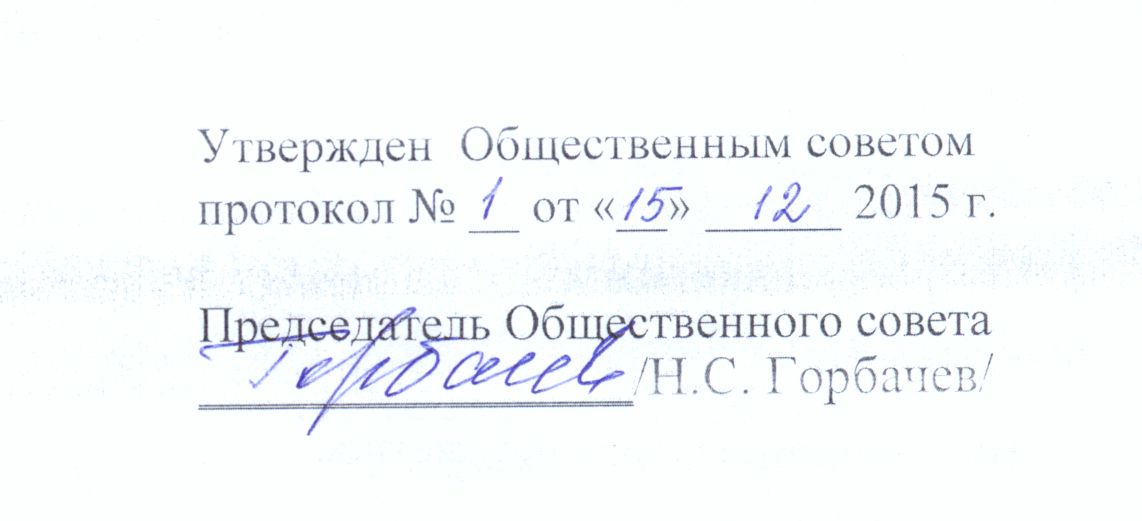 2345Критерий 2. Комфортность условий, в которых осуществляется образовательная деятельность** Показатель применяется с учетом особенностей осуществляемой образовательной деятельности678Критерий 3. Доброжелательность, вежливость, компетентность работников. Максимальное количество баллов – 20.9Шкала 1.№ПоказательЕдиница измерения (значение показателя)Методы изученияМетодика рейтингованияПримечание1.1. Полнота и актуальность информации об организации, осуществляющей образовательную деятельность (далее - организация), и ее деятельности, размещенной на официальном сайте организации в информационно-телекоммуникационной сети "Интернет" (далее - сеть Интернет) (для муниципальных организаций - информации, размещенной в том числе на официальном сайте в сети Интернет www.bus.gov.ru). Максимальное количество баллов - 20.1.1. Полнота и актуальность информации об организации, осуществляющей образовательную деятельность (далее - организация), и ее деятельности, размещенной на официальном сайте организации в информационно-телекоммуникационной сети "Интернет" (далее - сеть Интернет) (для муниципальных организаций - информации, размещенной в том числе на официальном сайте в сети Интернет www.bus.gov.ru). Максимальное количество баллов - 20.1.1. Полнота и актуальность информации об организации, осуществляющей образовательную деятельность (далее - организация), и ее деятельности, размещенной на официальном сайте организации в информационно-телекоммуникационной сети "Интернет" (далее - сеть Интернет) (для муниципальных организаций - информации, размещенной в том числе на официальном сайте в сети Интернет www.bus.gov.ru). Максимальное количество баллов - 20.1.1. Полнота и актуальность информации об организации, осуществляющей образовательную деятельность (далее - организация), и ее деятельности, размещенной на официальном сайте организации в информационно-телекоммуникационной сети "Интернет" (далее - сеть Интернет) (для муниципальных организаций - информации, размещенной в том числе на официальном сайте в сети Интернет www.bus.gov.ru). Максимальное количество баллов - 20.1.1. Полнота и актуальность информации об организации, осуществляющей образовательную деятельность (далее - организация), и ее деятельности, размещенной на официальном сайте организации в информационно-телекоммуникационной сети "Интернет" (далее - сеть Интернет) (для муниципальных организаций - информации, размещенной в том числе на официальном сайте в сети Интернет www.bus.gov.ru). Максимальное количество баллов - 20.1.1. Полнота и актуальность информации об организации, осуществляющей образовательную деятельность (далее - организация), и ее деятельности, размещенной на официальном сайте организации в информационно-телекоммуникационной сети "Интернет" (далее - сеть Интернет) (для муниципальных организаций - информации, размещенной в том числе на официальном сайте в сети Интернет www.bus.gov.ru). Максимальное количество баллов - 20.1.1.1.Полнота и актуальность информации об организации и её деятельности на официальном сайте в сети Интернет www.bus.gov.ru0-5 балловИсследование официального сайта организации (просмотр содержимого страниц web-pecypca с выявлением и фиксацией признаков наличия соответствующей информации, качества ее содержания)- отсутствие информации;- размещение менее 50% информации, предусмотренной установленными требованиями;- размещение более 50% информации, низкое качество содержания размещенной информации,- информация размещена полностью (все показатели),Приказ Минфина России от 21.07.2011 №86 н «Об утверждении порядка предоставления информации государственным(муниципальным) учреждением, ее размещения на официальном сайте в сети Интернет и ведения указанного сайта»низкое качество содержания размещенной информации;- информация размещена полностью (все показатели), высокое качество содержания размещенной информации; неактуальность представляемой информации;- информация размещена полностью (все показатели), высокое качество содержания размещенной информации; актуальность и достоверность представляемой информации1.1.2.Полнота и актуальность информации об организации и её деятельности на официальном сайте организации0-5 балловИсследование официального сайта организации (анализ содержимого страниц web-pecypca с выявлением и фиксацией признаков наличия соответствующей информации, качества ее содержания, удобства доступа к информации для посетителя официального сайта)- отсутствие информации;- размещение менее 50% информации, предусмотренной установленными требованиями;- размещение более 50% информации, низкое качество содержания размещенной информации,- информация размещена полностью (все показатели), низкое качество содержания размещенной информации;Федеральный закон от 29.12.2012 № 273-ФЗ «Об образовании в Российской Федерации», ст. 29. Постановление Правительства Российской Федерации от 10.07.2013 № 582 «Об утверждении Правил размещения на официальном сайте образовательной организации в информационно- коммуникационной сети «Интернет» и обновления информации об образовательной организации»- информация размещена полностью (все показатели), высокое качество содержания размещенной информации; неактуальность представляемой информации;- информация размещена полностью (все показатели), высокое качество содержания размещенной информации; актуальность и достоверность представляемой информацииПриказ Федеральной службы по надзору в сфере образования и науки (Рособрнадзор) от 29.05.2014 № 785 «Об утверждении требований к структуре официального сайта образовательной организации в информационно- телекоммуникационной сети «Интернет» и формату представления на нём информации»1.1.3.Доля респондентов, положительно высказывающихся о доступности информации об организации, в том числе полученной через официальный сайт организации (от числа опрошенных)10 балловОпросы, анкетирование участников отношений в сфере образования.Подсчитывается процент респондентов, высказывающихся о доступности информации об организации, в том числе полученной через официальный сайт организации, и переводится в баллы в соответствии со шкалой 1.1.2. Наличие на официальном сайте организации в сети Интернет сведений о педагогических работниках организации. Максимальное количество баллов -10.1.2. Наличие на официальном сайте организации в сети Интернет сведений о педагогических работниках организации. Максимальное количество баллов -10.1.2. Наличие на официальном сайте организации в сети Интернет сведений о педагогических работниках организации. Максимальное количество баллов -10.1.2. Наличие на официальном сайте организации в сети Интернет сведений о педагогических работниках организации. Максимальное количество баллов -10.1.2. Наличие на официальном сайте организации в сети Интернет сведений о педагогических работниках организации. Максимальное количество баллов -10.1.2. Наличие на официальном сайте организации в сети Интернет сведений о педагогических работниках организации. Максимальное количество баллов -10.Доля респондентов, положительно высказывающихся о доступности информации о педагогических работниках, в том числе полученной через официальный сайт организации (от числа опрошенных)10 балловОпросы участников отношений в сфере образования.Подсчитывается процентреспондентов,положительно высказывающихся о доступности информации о педагогических работниках, и переводится в баллы в соответствии со шкалой 1.1.3. Доступность взаимодействия с получателями образовательных услуг по телефону, по электронной почте, с помощью электронных сервисов, предоставляемых на официальном сайте организации в сети Интернет, в том числе наличие возможности внесения предложений, направленных на улучшение работы организации. Максимальное количество баллов -10.1.3. Доступность взаимодействия с получателями образовательных услуг по телефону, по электронной почте, с помощью электронных сервисов, предоставляемых на официальном сайте организации в сети Интернет, в том числе наличие возможности внесения предложений, направленных на улучшение работы организации. Максимальное количество баллов -10.1.3. Доступность взаимодействия с получателями образовательных услуг по телефону, по электронной почте, с помощью электронных сервисов, предоставляемых на официальном сайте организации в сети Интернет, в том числе наличие возможности внесения предложений, направленных на улучшение работы организации. Максимальное количество баллов -10.1.3. Доступность взаимодействия с получателями образовательных услуг по телефону, по электронной почте, с помощью электронных сервисов, предоставляемых на официальном сайте организации в сети Интернет, в том числе наличие возможности внесения предложений, направленных на улучшение работы организации. Максимальное количество баллов -10.1.3. Доступность взаимодействия с получателями образовательных услуг по телефону, по электронной почте, с помощью электронных сервисов, предоставляемых на официальном сайте организации в сети Интернет, в том числе наличие возможности внесения предложений, направленных на улучшение работы организации. Максимальное количество баллов -10.1.3. Доступность взаимодействия с получателями образовательных услуг по телефону, по электронной почте, с помощью электронных сервисов, предоставляемых на официальном сайте организации в сети Интернет, в том числе наличие возможности внесения предложений, направленных на улучшение работы организации. Максимальное количество баллов -10.Доля респондентов, положительно высказывающихся о доступности взаимодействия с образовательной организацией по телефону, электронной почте, с помощью электронных сервисов (от числа опрошенных)10 балловОпросы участников отношений в сфере образования.Подсчитывается процент респондентов, положительно высказывающихся о доступности взаимодействия с образовательной организацией, и переводится в баллы в соответствии со шкалой 1.1.4. Доступность сведений о ходе рассмотрения обращений граждан, поступивших в организацию от получателей образовательных услуг (по телефону, по электронной почте, с помощью электронных сервисов, доступных на официальном сайте организации). Максимальное количество баллов -10.1.4. Доступность сведений о ходе рассмотрения обращений граждан, поступивших в организацию от получателей образовательных услуг (по телефону, по электронной почте, с помощью электронных сервисов, доступных на официальном сайте организации). Максимальное количество баллов -10.1.4. Доступность сведений о ходе рассмотрения обращений граждан, поступивших в организацию от получателей образовательных услуг (по телефону, по электронной почте, с помощью электронных сервисов, доступных на официальном сайте организации). Максимальное количество баллов -10.1.4. Доступность сведений о ходе рассмотрения обращений граждан, поступивших в организацию от получателей образовательных услуг (по телефону, по электронной почте, с помощью электронных сервисов, доступных на официальном сайте организации). Максимальное количество баллов -10.1.4. Доступность сведений о ходе рассмотрения обращений граждан, поступивших в организацию от получателей образовательных услуг (по телефону, по электронной почте, с помощью электронных сервисов, доступных на официальном сайте организации). Максимальное количество баллов -10.1.4. Доступность сведений о ходе рассмотрения обращений граждан, поступивших в организацию от получателей образовательных услуг (по телефону, по электронной почте, с помощью электронных сервисов, доступных на официальном сайте организации). Максимальное количество баллов -10.Доля респондентов, положительно высказывающихся о доступности сведений о ходе рассмотрения обращений граждан, поступивших в организацию (от числа опрошенных)10 балловОпросы участников отношений в сфере образования.Подсчитывается процент респондентов, положительно высказывающихся о доступности сведений о ходе рассмотрения обращений граждан, поступивших в организацию, и переводится в баллы в соответствии со шкалой 1.№ПоказательЕдиница измерения (значение показателя)Методы измеренияМетодика рейтингованияПримечание2.1.Материально-техническое и информационное обеспечение организации. Максимальное количество баллов -10.Материально-техническое и информационное обеспечение организации. Максимальное количество баллов -10.Материально-техническое и информационное обеспечение организации. Максимальное количество баллов -10.Материально-техническое и информационное обеспечение организации. Максимальное количество баллов -10.Материально-техническое и информационное обеспечение организации. Максимальное количество баллов -10.Доля получателей образовательных услуг, удовлетворенных материально- техническим обеспечением организации, от общего числа опрошенных получателей образовательных услуг10 балловОпросы участников отношений в сфере образования.Подсчитывается процент респондентов, удовлетворенных материально-техническим обеспечением организации, и переводится в баллы в соответствии со шкалой 1.2.2.Наличие необходимых условий для охраны и укрепления здоровья, организации питания обучающихся. Максимальное количество баллов — 10.Наличие необходимых условий для охраны и укрепления здоровья, организации питания обучающихся. Максимальное количество баллов — 10.Наличие необходимых условий для охраны и укрепления здоровья, организации питания обучающихся. Максимальное количество баллов — 10.Наличие необходимых условий для охраны и укрепления здоровья, организации питания обучающихся. Максимальное количество баллов — 10.Наличие необходимых условий для охраны и укрепления здоровья, организации питания обучающихся. Максимальное количество баллов — 10.Доля респондентов, удовлетворенных условиями для охраны и укрепления здоровья, организации питания, (от числа опрошенных)10 балловОпросы участников отношений в сфере образования.Подсчитывается процент респондентов,удовлетворенных условиями для охраны и укрепления здоровья, организации питания, и переводится в баллы в соответствии со шкалой 1.2.3.Условия для индивидуальной работы с обучающимися. Максимальное количество баллов -10.Условия для индивидуальной работы с обучающимися. Максимальное количество баллов -10.Условия для индивидуальной работы с обучающимися. Максимальное количество баллов -10.Условия для индивидуальной работы с обучающимися. Максимальное количество баллов -10.Условия для индивидуальной работы с обучающимися. Максимальное количество баллов -10.Доля респондентов, удовлетворенных возможностью выбора образовательной программы (от числа опрошенных)10 балловОпросы участников отношений в сфере образования.Подсчитывается процентреспондентов,удовлетворенных возможностью выбора образовательной программы, и переводится в баллы в соответствии со шкалой 1.2.4.Наличие дополнительных образовательных программ. Максимальное количество баллов -10.Наличие дополнительных образовательных программ. Максимальное количество баллов -10.Наличие дополнительных образовательных программ. Максимальное количество баллов -10.Наличие дополнительных образовательных программ. Максимальное количество баллов -10.Наличие дополнительных образовательных программ. Максимальное количество баллов -10.Доля респондентов,удовлетворенныхкачеством реализациидополнительныхобразовательныхпрограмм (от числаопрошенных)10 балловОпросы участников отношений в сфере образования.Подсчитывается процент респондентов, удовлетворенных качеством реализации дополнительных образовательных программ, и переводится в баллы в соответствии со шкалой 1.2.5.Наличие возможности развития творческих способностей и интересов обучающихся, включая их участие в конкурсах и олимпиадах (в том числе во всероссийских и международных), выставках, смотрах, физкультурных мероприятиях, спортивных мероприятиях, в том числе в официальных спортивных соревнованиях, и других массовых мероприятиях. Максимальное количество баллов -10.Наличие возможности развития творческих способностей и интересов обучающихся, включая их участие в конкурсах и олимпиадах (в том числе во всероссийских и международных), выставках, смотрах, физкультурных мероприятиях, спортивных мероприятиях, в том числе в официальных спортивных соревнованиях, и других массовых мероприятиях. Максимальное количество баллов -10.Наличие возможности развития творческих способностей и интересов обучающихся, включая их участие в конкурсах и олимпиадах (в том числе во всероссийских и международных), выставках, смотрах, физкультурных мероприятиях, спортивных мероприятиях, в том числе в официальных спортивных соревнованиях, и других массовых мероприятиях. Максимальное количество баллов -10.Наличие возможности развития творческих способностей и интересов обучающихся, включая их участие в конкурсах и олимпиадах (в том числе во всероссийских и международных), выставках, смотрах, физкультурных мероприятиях, спортивных мероприятиях, в том числе в официальных спортивных соревнованиях, и других массовых мероприятиях. Максимальное количество баллов -10.Наличие возможности развития творческих способностей и интересов обучающихся, включая их участие в конкурсах и олимпиадах (в том числе во всероссийских и международных), выставках, смотрах, физкультурных мероприятиях, спортивных мероприятиях, в том числе в официальных спортивных соревнованиях, и других массовых мероприятиях. Максимальное количество баллов -10.Доля респондентов, удовлетворенных возможностями развития творческих способностей и интересов,обучающихся (от числа опрошенных)10 балловОпросы участников отношений в сфере образования.Подсчитывается процент респондентов, удовлетворенных возможностями развития творческих способностей и интересов, обучающихся, и переводится в баллы в соответствии со шкалой 1.2.6.Наличие возможности оказания психолого-педагогической, медицинской и социальной помощи обучающимся. Максимальное количество баллов -10.Наличие возможности оказания психолого-педагогической, медицинской и социальной помощи обучающимся. Максимальное количество баллов -10.Наличие возможности оказания психолого-педагогической, медицинской и социальной помощи обучающимся. Максимальное количество баллов -10.Наличие возможности оказания психолого-педагогической, медицинской и социальной помощи обучающимся. Максимальное количество баллов -10.Наличие возможности оказания психолого-педагогической, медицинской и социальной помощи обучающимся. Максимальное количество баллов -10.Доля респондентов, удовлетворенных возможностями оказания психолого- педагогической, медицинской и социальной помощи обучающимся (от числа опрошенных)10 балловОпросы участников отношений в сфере образования.Подсчитывается процент респондентов, удовлетворенных возможностями оказания психолого-педагогической, медицинской и социальной помощи обучающимся, и переводится в баллы в соответствии со шкалой 1.2.7.Наличие условий организации обучения и воспитания обучающихся с ограниченными возможностями здоровья и инвалидов. Максимальное количество баллов -10.Наличие условий организации обучения и воспитания обучающихся с ограниченными возможностями здоровья и инвалидов. Максимальное количество баллов -10.Наличие условий организации обучения и воспитания обучающихся с ограниченными возможностями здоровья и инвалидов. Максимальное количество баллов -10.Наличие условий организации обучения и воспитания обучающихся с ограниченными возможностями здоровья и инвалидов. Максимальное количество баллов -10.Наличие условий организации обучения и воспитания обучающихся с ограниченными возможностями здоровья и инвалидов. Максимальное количество баллов -10.Доля респондентов, удовлетворенных условиями организации обучения и воспитания обучающихся с ограниченными возможностями здоровья и инвалидов (от числа опрошенных)10 балловОпросы участников отношений в сфере образования.Подсчитывается процент респондентов,удовлетворенных условиями организации обучения и воспитания обучающихся с ограниченными возможностями здоровья и инвалидов, и переводится в баллы в соответствии со шкалой 1.№ПоказательЕдиница измерения (значение показателя)Методы измеренияМетодика рейтингования3.1.Доля получателей образовательных услуг, положительно оценивающих доброжелательность и вежливость работников организации от общего числа опрошенных получателей образовательных услуг10 балловОпросы участников отношений в сфере образования.Подсчитывается процент респондентов, положительно оценивающих доброжелательность и вежливость работников организации, и переводится в баллы в соответствии со шкалой 1.3.2.Доля получателей образовательных услуг, удовлетворенных компетентностью работников организации, от общего числа опрошенных получателей образовательных услуг10 балловОпросы участников отношений в сфере образования.Подсчитывается процент респондентов, удовлетворенных компетентностью работников организации, и переводится в баллы в соответствии со шкалой 1.Критерий 4. Удовлетворенность качеством образовательной деятельности организаций. Максимальное количество баллов - 20.Критерий 4. Удовлетворенность качеством образовательной деятельности организаций. Максимальное количество баллов - 20.Критерий 4. Удовлетворенность качеством образовательной деятельности организаций. Максимальное количество баллов - 20.Критерий 4. Удовлетворенность качеством образовательной деятельности организаций. Максимальное количество баллов - 20.Критерий 4. Удовлетворенность качеством образовательной деятельности организаций. Максимальное количество баллов - 20.№ПоказательЕдиница измерения (значение показателя)Методы измеренияМетодика рейтингования4.1.Доля получателей образовательных услуг, удовлетворенных качеством предоставляемых образовательных услуг, от общего числа опрошенных получателей образовательных услуг10 балловОпросы участников отношений в сфере образования.Подсчитывается процент респондентов, удовлетворенных качеством предоставляемых услуг, и переводится в баллы в соответствии со шкалой 1.4.2.Доля получателей образовательных услуг, которые готовы рекомендовать организацию родственникам и знакомым, от общего числа опрошенных получателей образовательных услуг10 балловОпросы участников отношений в сфере образования.Подсчитывается процент респондентов, готовых рекомендовать организацию, и переводится в баллы в соответствии со шкалой 1.Доля респондентов,дающих положительную оценку(%)01 - 1011-2021-3031-4041-5051-6061-7071-8081-9091-100Количество баллов012345678910